ПЛАСТИКОВЫЕ ПАНЕЛИ PANDA:Устойчивы к влаге, свету, истиранию;Имеют невидимые соединения и возможность повторной разборки и укладки;Стойки к перепадам температуры;Скрывают дефекты стен;Не имеют запаха и не содержат вредных примесей;Быстро и легко монтируются;Даже в условиях кризиса имеют доступную стоимость.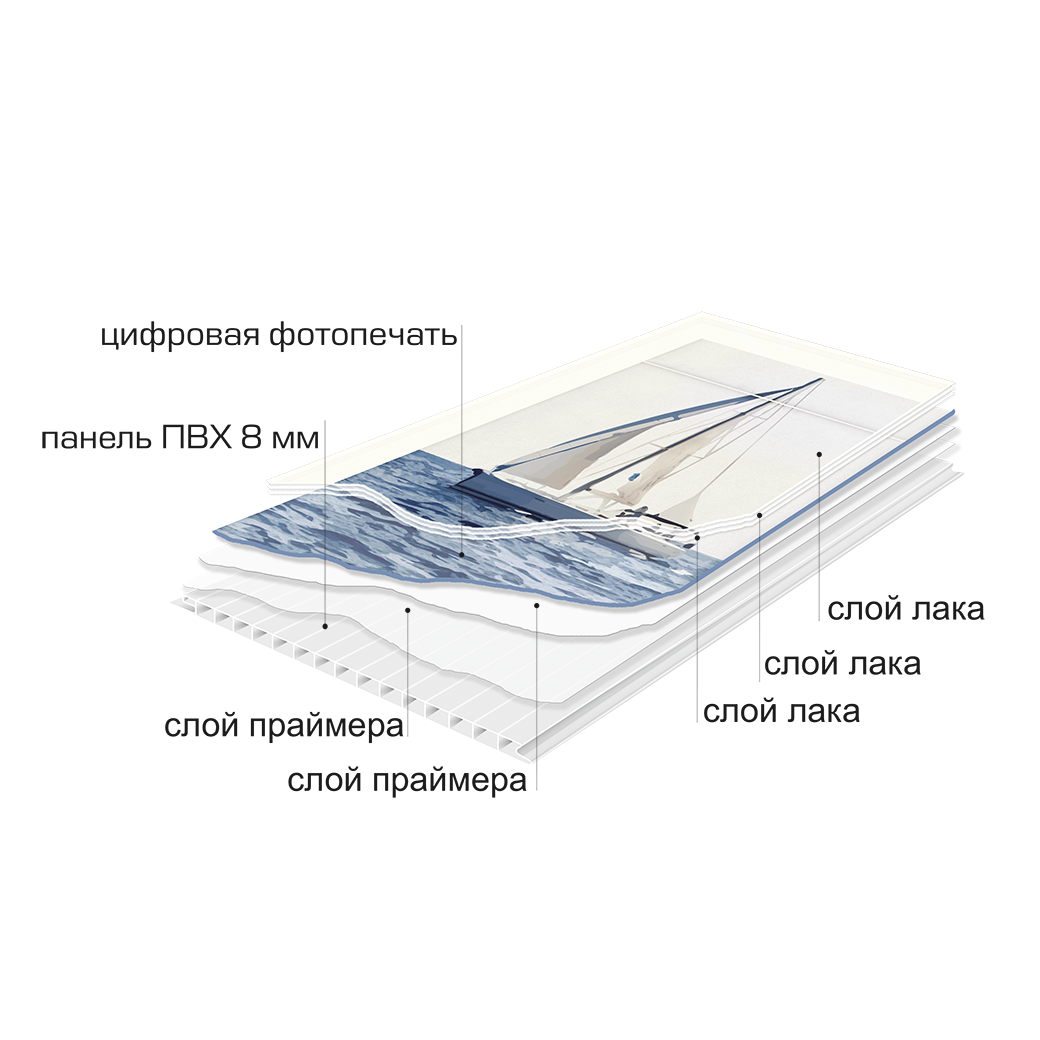 КОНКУРЕНТНЫЕ ПРЕИМУЩЕСТВАНа сегодняшний день мы ответственно заявляем, что пластиковые панели PANDA самые красивые панели с цифровым нанесением в России и ближнем зарубежье.Дорогостоящий европейский лак не отслаивается, обладает ровной текстурой;Высококачественные панели и замки, проверенные нашим отделом контроля качества;Высокопиксельная печать обеспечивается лучшим европейским оборудованием — в отличие от большинства конкурентов не дает размытия рисунка, видимых пикселей, царапин и т.п. дефектов, резко понижающих визуальную привлекательность панелей.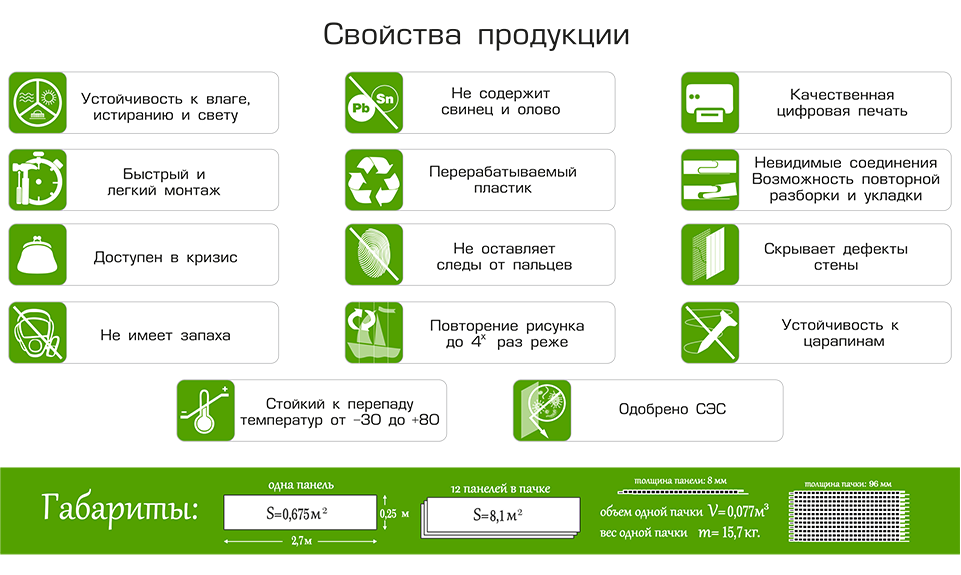 